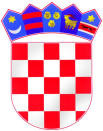 REPUBLIKA HRVATSKAZAGREBAČKA ŽUPANIJAOSNOVNA ŠKOLADRAGUTINA DOMJANIĆASVETI IVAN ZELINAI.Gundulića 2,10380 Sveti Ivan ZelinaTel.fax: 01/2060 918,tel:01/2061 109e-mail: osnovna.skola.zelina@zg.t-com.hrKLASA: 007-04/23-02/03URBROJ: 238/30-31-23-10Sveti Ivan Zelina, 13. 9. 2023.Gospođa-Gospodin:_________________________Predmet: 38. sjednica Školskog odbora – poziv	Sukladno članku 46. Statuta OŠ pozivam Vas na 38. sjednicu Školskog odbora OŠ Dragutina Domjanića koja će se održati elektronskim putem i tood 16. rujna 2023. godine od 07:00 sati do 17. rujna 2023. godine do 24:00 sata.Elektronska sjednica bit će održana elektronskim putem radi hitnosti zapošljavanja i početka s radom pomoćnika u nastavi s datumom 18. rujna 2023. g. Naime, imamo troje učenika s velikim teškoćama kojima je odobren pomoćnik u nastavi a trenutno ih nemaju.     Dnevni red:Verificiranje zapisnika sa 37. sjednice Školskog odboraDavanje suglasnosti za zasnivanje radnog odnosa s pomoćnicima u nastaviPozivaju se članovi Školskog odbora da se očituju o verificiranju zapisnika sa 37. sjednice Školskog odbora, o davanju suglasnosti ravnateljici za zasnivanje radnog odnosa na radnom mjestu pomoćnika u nastavi. Materijali za sjednicu bit će dostavljeni do početka elektronske sjednice. Nakon završetka elektronske sjednice sastavit će se zapisnik u čiji se privitak stavljaju sva pristigla očitovanja.Predsjednica Školskog odbora:Tanja Madžarac, v. r.	                                                                                                                                                                                                                                                                                                                                                                                                                                                                                                                                                                                                                                                                                                                                                                                                                                                                                                                                                                                                                                                                                                                                                                                             